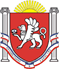 РЕСПУБЛИКА КРЫМ НИЖНЕГОРСКИЙ РАЙОНАДМИНИСТРАЦИЯ ДРОФИНСКОГО СЕЛЬСКОГО ПОСЕЛЕНИЯ ПОСТАНОВЛЕНИЕ18.02.2022  г. 			     № 14-02					с.Дрофино«О признании утратившим силу постановления администрации Дрофинского сельского поселения от 15.03.2021 года № 63-02 «Об утверждении «Порядка организации и осуществления муниципального контроля за использованием и охраной недр при добыче общераспространенных полезных ископаемых, а также при строительстве подземных сооружений, не связанных с добычей полезных ископаемых, на территории Дрофинского сельского поселения Нижнегорского района Республики Крым»       В соответствии с Федеральным законом от 6 октября 2003 года № 131-ФЗ «Об общих принципах организации местного самоуправления в Российской Федерации», Законом Российской Федерации от 21 февраля 1992 г. № 2395-I «О недрах», на основании экспертного заключения Министерства юстиции Республики Крым от 17.01.2022 года, руководствуясь Уставом Дрофинского сельского поселения Нижнегорского района Республики Крым, в целях приведения нормативных актов в соответствие с действующим законодательством, администрация Дрофинского сельского поселения Нижнегорского района Республики Крым, ПОСТАНОВЛЯЕТ:1. Постановление администрации Дрофинского сельского поселения от 15.03.2021 года № 63-02 «Об утверждении «Порядка организации и осуществления муниципального контроля за использованием и охраной недр при добыче общераспространенных полезных ископаемых, а также при строительстве подземных сооружений, не связанных с добычей полезных ископаемых, на территории Дрофинского сельского поселения Нижнегорского района Республики Крым, признать утратившим силу.2. Обнародовать настоящее постановление на информационном стенде Дрофинского сельского совета Нижнегорского района Республики Крым по адресу: Республика Крым, Нижнегорский район, с. Дрофино, ул. Садовая д.9, на сайте администрации Дрофинского сельского поселения. http://дрофинскоесп.рф/3. Контроль за исполнением постановления оставляю за собой. Председатель Дрофинского сельскогосовета- глава администрацииДрофинского сельского поселения 					         	Э.Э.Паниев 